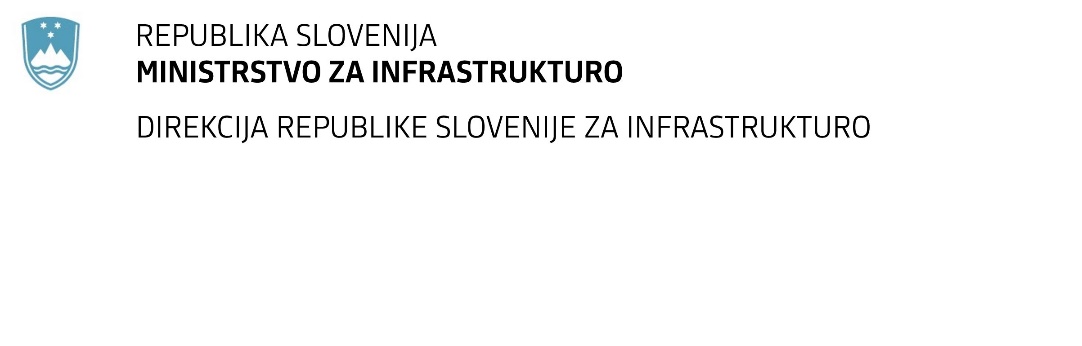 SPREMEMBA RAZPISNE DOKUMENTACIJE za oddajo javnega naročila Obvestilo o spremembi razpisne dokumentacije je objavljeno na "Portalu javnih naročil" in na naročnikovi spletni strani. Na naročnikovi spletni strani je priložen čistopis spremenjenega dokumenta. Obrazložitev sprememb:Spremembe so sestavni del razpisne dokumentacije in jih je potrebno upoštevati pri pripravi ponudbe.Številka:43001-482/2020-03Oznaka:A-10/21 G   Datum:7.1.2021MFERAC:2431-20-001805 / 0Rekonstrukcija mostu čez Dravo v Rušah (MB0261) na R2-435/1439 v km 1,950V obrazcu POOBLASTILO ZA PRIDOBITEV PODATKOV IZ KAZENSKE EVIDENCE v sklopu Navodil za pripravo ponudbe je pravilna navedba javnega naročila:Naročnik objavlja čistopis Navodil za pripravo ponudbe_S2.